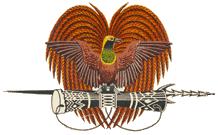 National Department of Health Title:ID:Developed by:                     	……………………………………..Reviewed by:	……………………………………..Authorized by:	……………………………………..Issued date:	……………………………………..Review period: 					2 yearsChanges to the last authorized version:Certification of printed copy: NB. Printed copies of this document for local laboratory use require endorsement on the front page and manual entry onto the Printed Controlled Document Logsheet G_10_WS_5.  Purpose & ScopePrinciple & Clinical applicationResponsibilitiesSpecimenSafetyFor other safety aspects, please review this document G_10_Info_3 Laboratory Biosafety. Equipment & MaterialsProcedureResults RecordingInterpretationQuality Control Related documentsFor access, refer to https://path-png.org/ ReferencesVersionDate issuedChangesAVersionAuthorised by (name)SignedDate